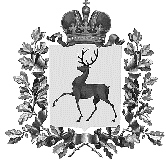 УПРАВЛЕНИЕ ФИНАНСОВАДМИНИСТРАЦИИ ТОНШАЕВСКОГО МУНИЦИПАЛЬНОГО ОКРУГА НИЖЕГОРОДСКОЙ ОБЛАСТИПРИКАЗ16 декабря 2021года	81-о_________________                                                           №  _________________О внесении изменений в приказ 43-о от 22 декабря 2020 года «Об утверждении Перечня кодов целевых статей расходов классификации расходов бюджета округа на 2021 год и на плановый период 2022 и 2023 годовВ соответствии с внесенными изменениями в решение Совета депутатов Тоншаевского муниципального округа от 24 декабря 2020 года №94 «О бюджете Тоншаевского муниципального округа на 2021 год и на плановый период 2022 и 2023 годов» п р и к а з ы в а ю:1.  Перечень целевых статей расходов бюджета округа на 2021 год и на плановый период 2022 и 2023 годов изложить в новой редакции.2. Контроль за исполнением настоящего приказа оставляю за собой.Начальник управления                                                    Н.В.КуликоваУТВЕРЖДЕНПриказом управления финансов администрации Тоншаевского муниципального округа Нижегородской области от 16 декабря 2021 года № 81Перечень кодов целевых статей расходов классификации расходов бюджета округа на 2021 год и на плановый период 2022 и2023 годовКЦСРНаименование КЦСР0100000000Муниципальная программа "Развитие образования Тоншаевского муниципального округа Нижегородской области"0110000000Подпрограмма "Развитие общего образования Тоншаевского муниципального округа"0110100000Обеспечение деятельности общеобразовательных организаций на основе муниципальных заданий0110122000выплаты за счет средств фонда поддержки территорий0110122000выплаты за счет средств фонда поддержки территорий0110142010Расходы на обеспечение деятельности муниципальных дошкольных образовательных учреждений0110142010Расходы на обеспечение деятельности муниципальных дошкольных образовательных учреждений0110142110Расходы на обеспечение деятельности муниципальных общеобразовательных учреждений (школ)0110142110Расходы на обеспечение деятельности муниципальных общеобразовательных учреждений (школ)0110153030Субвенция на исполнение полномочий по финансовому обеспечению выплат ежемесячного денежного вознаграждения за классное руководство педагогическим работникам муниципальных образовательных организаций0110153030Субвенция на исполнение полномочий по финансовому обеспечению выплат ежемесячного денежного вознаграждения за классное руководство педагогическим работникам муниципальных образовательных организаций0110155490Иные межбюджетные трансферты на поощрение муниципальных управленческих команд в 2021 году0110155490Иные межбюджетные трансферты на поощрение муниципальных управленческих команд в 2021 году0110172180Субсидии на капитальный ремонт образовательных организаций, реализующих общеобразовательные программы Нижегородской области0110172180Субсидии на капитальный ремонт образовательных организаций, реализующих общеобразовательные программы Нижегородской области0110173070Субвенции на исполнение полномочий в сфере общего образования в муниципальных общеобразовательных организациях0110173070Субвенции на исполнение полномочий в сфере общего образования в муниципальных общеобразовательных организациях0110173080Субвенции на исполнение полномочий в сфере общего образования в муниципальных дошкольных образовательных организациях0110173080Субвенции на исполнение полномочий в сфере общего образования в муниципальных дошкольных образовательных организациях0110173110Субвенции на осуществление выплаты компенсации части родительской платы за присмотр и уход за ребенком в государственных и муниципальных дошкольных образовательных организациях, частных образовательных организациях, реализующих образовательную программу дошкольного образования, в том числе обеспечение организации выплаты компенсации части родительской платы.0110173110Субвенции на осуществление выплаты компенсации части родительской платы за присмотр и уход за ребенком в государственных и муниципальных дошкольных образовательных организациях, частных образовательных организациях, реализующих образовательную программу дошкольного образования, в том числе обеспечение организации выплаты компенсации части родительской платы.0110173140Субвенции на исполнение полномочий по финансовому обеспечению выплаты компенсации педагогическим работникам за работу по подготовке и проведению государственной итоговой аттестации по образовательным программам основного общего и среднего общего образования0110173140Субвенции на исполнение полномочий по финансовому обеспечению выплаты компенсации педагогическим работникам за работу по подготовке и проведению государственной итоговой аттестации по образовательным программам основного общего и среднего общего образования0110173170Субвенция на исполнение полномочий по финансовому обеспечению осуществления присмотра и ухода за детьми инвалидами0110173170Субвенция на исполнение полномочий по финансовому обеспечению осуществления присмотра и ухода за детьми инвалидами0110173180Субвенция на исполнение полномочий по финансовому обеспечению двухразовым бесплатным питанием обучающихся с ограниченными возможностями здоровья0110173180Субвенция на исполнение полномочий по финансовому обеспечению двухразовым бесплатным питанием обучающихся с ограниченными возможностями здоровья01101L3040субсидия на организацию бесплатного горячего питания обучающихся, получающих начальное общее образование в муниципальных образовательных организациях01101L3040субсидия на организацию бесплатного горячего питания обучающихся, получающих начальное общее образование в муниципальных образовательных организациях01101S2180Субсидия на капитальный ремонт образовательных организаций, реализующих общеобразовательные программы01101S2180Субсидия на капитальный ремонт образовательных организаций, реализующих общеобразовательные программы01101S2190Субсидия на оплату труда отдельным категориям работников муниципальных учреждений и органов местного самоуправления за счет средств областного бюджета и бюджета округа01101S2190Субсидия на оплату труда отдельным категориям работников муниципальных учреждений и органов местного самоуправления за счет средств областного бюджета и бюджета округа01101S2490Субсидия на дополнительное финансовое обеспечение мероприятий по организации бесплатного горячего питания обучающихся, получающих начальное общее образование01101S2490Субсидия на дополнительное финансовое обеспечение мероприятий по организации бесплатного горячего питания обучающихся, получающих начальное общее образование011E174590Иные межбюджетные трансферты на финансовое обеспечение деятельности центров образования цифрового и гуманитарного профилей "Точка роста"011E174590Иные межбюджетные трансферты на финансовое обеспечение деятельности центров образования цифрового и гуманитарного профилей "Точка роста"0120000000Подпрограмма "Развитие дополнительного образования и воспитания детей и молодежи Тоншаевского муниципального округа"0120100000Формирование единого воспитательного пространства в Тоншаевском муниципальном округе, развитие системы дополнительного образования0120122000выплаты за счет средств фонда поддержки территорий0120122000выплаты за счет средств фонда поддержки территорий0120142310Расходы на обеспечение деятельности муниципальных учреждений дополнительного образования детей0120142310Расходы на обеспечение деятельности муниципальных учреждений дополнительного образования детей01201S2190Субсидия на оплату труда отдельным категориям работников муниципальных учреждений и органов местного самоуправления за счет средств областного бюджета и бюджета округа01201S2190Субсидия на оплату труда отдельным категориям работников муниципальных учреждений и органов местного самоуправления за счет средств областного бюджета и бюджета округа0120200000Организация отдыха и оздоровления детей, в том числе детей, находящихся в трудной жизненной ситуации0120222000выплаты за счет средств фонда поддержки территорий0120222000выплаты за счет средств фонда поддержки территорий0120242120Мероприятия по организации отдыха и оздоровления детей молодежи0120242120Мероприятия по организации отдыха и оздоровления детей молодежи0120242130расходы на обеспечение деятельности центра тестирования по сдаче норм ГТО0120242130расходы на обеспечение деятельности центра тестирования по сдаче норм ГТО0120242320летний отдых в учреждениях дополнительного образования0120242320летний отдых в учреждениях дополнительного образования0120243210Расходы на обеспечение деятельности муниципальных учреждений дополнительного образования детей0120243210Расходы на обеспечение деятельности муниципальных учреждений дополнительного образования детей0120273320Субвенции на осуществление выплат на возмещение части расходов по приобретению путевок в детские санатории, санаторно-оздоровительные центры (лагеря) круглогодичного действия и иные организации, осуществляющие санаторно-курортное лечение детей в соответствии с имеющейся лицензией, иные организации, осуществляющие санаторно-курортную помощь детям в соответствии с имеющейся лицензией, расположенные на территории Российской Федерации0120273320Субвенции на осуществление выплат на возмещение части расходов по приобретению путевок в детские санатории, санаторно-оздоровительные центры (лагеря) круглогодичного действия и иные организации, осуществляющие санаторно-курортное лечение детей в соответствии с имеющейся лицензией, иные организации, осуществляющие санаторно-курортную помощь детям в соответствии с имеющейся лицензией, расположенные на территории Российской Федерации01202S2190Субсидия на оплату труда отдельным категориям работников муниципальных учреждений и органов местного самоуправления за счет средств областного бюджета и бюджета округа01202S2190Субсидия на оплату труда отдельным категориям работников муниципальных учреждений и органов местного самоуправления за счет средств областного бюджета и бюджета округа0120500000Обеспечение функционирования моделей персонифицированного финансирования дополнительного образования детей0120542310расходы по обеспечению функционирования моделей персонифицированного финансирования дополнительного образования детей0120542310расходы по обеспечению функционирования моделей персонифицированного финансирования дополнительного образования детей0130000000Подпрограмма " Развитие системы оценки качества образования и информационной прозрачности системы образования Тоншаевского муниципального округа"0130100000Формирование культуры оценки качества образования на уровне округа и отдельных организаций через повышение квалификационного уровня кадров системы образования, организацию мониторинга качества образования, проведение анализа и использование результатов оценочных процедур0130173010Субвенции на осуществление полномочий по организационно-техническому и информационно-методическому сопровождению аттестации педагогических работников муниципальных и частных организаций, осуществляющих образовательную деятельность, с целью установления соответствия уровня квалификации требованиям, представляемым к первой квалификационной категории.0130173010Субвенции на осуществление полномочий по организационно-техническому и информационно-методическому сопровождению аттестации педагогических работников муниципальных и частных организаций, осуществляющих образовательную деятельность, с целью установления соответствия уровня квалификации требованиям, представляемым к первой квалификационной категории.0150000000Подпрограмма " Ресурсное обеспечение сферы образования в Тоншаевском муниципальном округе"0150100000Обеспечение исполнения программы0150100190Расходы на выполнение функций органов местного самоуправления.0150100190Расходы на выполнение функций органов местного самоуправления.0150145210Расходы на обеспечение деятельности других учреждений образования.0150145210Расходы на обеспечение деятельности других учреждений образования.0150155490Иные межбюджетные трансферты на поощрение муниципальных управленческих команд в 2021 году0150155490Иные межбюджетные трансферты на поощрение муниципальных управленческих команд в 2021 году01501S2190Субсидия на оплату труда отдельным категориям работников муниципальных учреждений и органов местного самоуправления за счет средств областного бюджета и бюджета округа01501S2190Субсидия на оплату труда отдельным категориям работников муниципальных учреждений и органов местного самоуправления за счет средств областного бюджета и бюджета округа0170000000Подпрограмма " Социально-правовая защита детей в Тоншаевском муниципальном округе"0170100000Совершенствование системы социально-правовой защиты детей0170173020Субвенции на осуществление полномочий по организации и осуществлению деятельности по опеке и попечительству в отношении несовершеннолетних граждан.0170173020Субвенции на осуществление полномочий по организации и осуществлению деятельности по опеке и попечительству в отношении несовершеннолетних граждан.0200000000Муниципальная программа "Развитие культуры Тоншаевского муниципального округа Нижегородской области"0210000000подпрограмма "Развитие библиотечного обслуживания населения"0210100000Обеспечение выполнения муниципального задания МУК "МЦБС" Тоншаевского муниципального района0210144210Субсидия на выполнение муниципального задания за счет средств местного бюджета (МЦБС)0210144210Субсидия на выполнение муниципального задания за счет средств местного бюджета (МЦБС)02101S2090Субсидия на заработную плату за счет средств областного бюджета02101S2090Субсидия на заработную плату за счет средств областного бюджета0210200000Комплектование книжных фондов муниципальных общедоступных библиотек02102L519FСубсидии на поддержку отрасли культуры02102L519FСубсидии на поддержку отрасли культуры0210500000Проведение массовых мероприятий, подписка периодических изданий, обслуживание автоматизированной системы, приобретение мебели0210544210Субсидия на иные цели0210544210Субсидия на иные цели021A000000Государственная поддержка лучших работников сельских учреждений культуры021A255190Субсидии на поддержку отрасли культуры021A255190Субсидии на поддержку отрасли культуры0220000000подпрограмма "Развитие музейной деятельности"0220100000Обеспечение выполнения муниципального задания МУК ТКМ0220144110Субсидия на выполнение муниципального задания за счет средств местного бюджета (МУК ТКМ)0220144110Субсидия на выполнение муниципального задания за счет средств местного бюджета (МУК ТКМ)02201S2090Субсидия на заработную плату за счет средств областного бюджета02201S2090Субсидия на заработную плату за счет средств областного бюджета0220200000Проведение массовых мероприятий0220244110Субсидия на иные цели0220244110Субсидия на иные цели0230000000подпрограмма "Развитие культурно-досуговой деятельности"0230100000Обеспечение выполнения муниципального задания МБУК "МЦКС"0230144010Субсидия на выполнение муниципального задания за счет средств местного бюджета(МЦКС)0230144010Субсидия на выполнение муниципального задания за счет средств местного бюджета(МЦКС)0230155490Иные межбюджетные трансферты на поощрение муниципальных управленческих команд в 2021 году0230155490Иные межбюджетные трансферты на поощрение муниципальных управленческих команд в 2021 году02301S2090Субсидия на выплату заработной платы с начислениями на нее работникам муниципальных учреждений и органов местного самоуправления02301S2090Субсидия на выплату заработной платы с начислениями на нее работникам муниципальных учреждений и органов местного самоуправления0230200000Обеспечение развития и укрепления материально-технической базы домов культуры в населенных пунктах с числом жителей до 50 тысяч человек02302L4670Субсидия на обеспечение развития и укрепления материально-технической базы домов культуры в населенных пунктах с числом жителей до 50 тысяч человек за счет средств федерального, областного и местного бюджетов(МЦКС)02302L4670Субсидия на обеспечение развития и укрепления материально-технической базы домов культуры в населенных пунктах с числом жителей до 50 тысяч человек за счет средств федерального, областного и местного бюджетов(МЦКС)0230300000Приобретение музыкального оборудования для учреждений культуры0230344010Субсидия на иные цели за счет средств местного бюджета(МЦКС)0230344010Субсидия на иные цели за счет средств местного бюджета(МЦКС)0230400000Проведение общерайонных мероприятий0230444010Субсидия на иные цели за счет средств местного бюджета(МЦКС)0230444010Субсидия на иные цели за счет средств местного бюджета(МЦКС)0230500000Производство и прокат фильмов0230545210Содержание киносети за счет средств местного бюджета (киносеть)0230545210Содержание киносети за счет средств местного бюджета (киносеть)0230700000Текущий ремонт муниципальных учреждений культуры0230744010Субсидия на иные цели0230744010Субсидия на иные цели0230800000Формирование доступной для инвалидов среды жизнедеятельности(устройство пандусов, поручней, адаптация дверных проемов, обустройство санитарно-гигиенических комнат, выравнивание пола крыльца в учреждениях, приобретение специализированных основных средств для детей-инвалидов)0230844010Субсидия на иные цели0230844010Субсидия на иные цели0240000000подпрограмма "Развитие дополнительного образования в сфере искусств"0240100000Обеспечение выполнения муниципального задания МБУ ДО ТДМШ в сфере музыкального искусства0240142310Субсидия на выполнение муниципального задания за счет средств местного бюджета (ДМШ)0240142310Субсидия на выполнение муниципального задания за счет средств местного бюджета (ДМШ)0240200000Капитальный ремонт здания детской музыкальной школы02402S2770Субсидия на иные цели02402S2770Субсидия на иные цели0250000000подпрограмма "Развитие внутреннего и въездного туризма"0250100000Обеспечение реализации муниципальной программы0250144110Субсидия на выполнение муниципального задания за счет средств местного бюджета (туризм)0250144110Субсидия на выполнение муниципального задания за счет средств местного бюджета (туризм)02501S2090Субсидия на заработную плату за счет средств областного бюджета02501S2090Субсидия на заработную плату за счет средств областного бюджета0260000000подпрограмма "Сохранение, возрождение и развитие народно-художественных промыслов"0260100000Обеспечение реализации муниципальной программы0260144110Субсидия на выполнение муниципального задания за счет средств местного бюджета(народно-художественные промыслы)0260144110Субсидия на выполнение муниципального задания за счет средств местного бюджета(народно-художественные промыслы)02601S2090Субсидия на заработную плату за счет средств областного бюджета02601S2090Субсидия на заработную плату за счет средств областного бюджета0270000000подпрограмма "Обеспечение реализации муниципальной программы"0270100000Обеспечение реализации муниципальной программы0270100190Расходы на выполнение функций органов местного самоуправления за счет средств местного бюджета (аппарат)0270100190Расходы на выполнение функций органов местного самоуправления за счет средств местного бюджета (аппарат)0270155490Иные межбюджетные трансферты на поощрение муниципальных управленческих команд в 2021 году0270155490Иные межбюджетные трансферты на поощрение муниципальных управленческих команд в 2021 году0270200000Обеспечение бухгалтерского обслуживания муниципальной программы0270245210Расходы по обеспечению бухгалтерского обслуживания за счет средств местного бюджета (ЦБ)0270245210Расходы по обеспечению бухгалтерского обслуживания за счет средств местного бюджета (ЦБ)0270300000Обеспечение хозяйственного и технического обслуживания муниципальной программы0270345210Расходы по обеспечению хозяйственного и технического обслуживания за счет средств местного бюджета (хоз группа)0270345210Расходы по обеспечению хозяйственного и технического обслуживания за счет средств местного бюджета (хоз группа)02703S2190Субсидия на оплату труда отдельным категориям работников муниципальных учреждений и органов местного самоуправления за счет средств областного бюджета и бюджета округа02703S2190Субсидия на оплату труда отдельным категориям работников муниципальных учреждений и органов местного самоуправления за счет средств областного бюджета и бюджета округа0300000000Муниципальная программа «Развитие агропромышленного комплекса Тоншаевского муниципального округа Нижегородской области"0310000000подпрограмма "Развитие сельского хозяйства, пищевой и перерабатывающей промышленности Тоншаевского муниципального округа Нижегородской области"0310100000Развитие производства продукции растениеводства (субсидирование части затрат)0310125800субсидирование части затрат в развитие производства продукции растениеводства за счет средств местного бюджета0310125800субсидирование части затрат в развитие производства продукции растениеводства за счет средств местного бюджета03101R5020Субвенции на оказание несвязанной поддержки сельскохозяйственным товаропроизводителям в области растениеводства за счет средств областного бюджета03101R5020Субвенции на оказание несвязанной поддержки сельскохозяйственным товаропроизводителям в области растениеводства за счет средств областного бюджета03101R5080Субвенции на возмещение части затрат на поддержку элитного семеноводства03101R5080Субвенции на возмещение части затрат на поддержку элитного семеноводства0310200000Развитие производства продукции животноводства ( субсидирование части затрат)0310225800субсидирование части затрат в развитии производства продукции животноводства за счет средств местного бюджета0310225800субсидирование части затрат в развитии производства продукции животноводства за счет средств местного бюджета03102R5020Субвенция на обеспечение прироста сельскохозяйственной продукции собственного производства в рамках приоритетных подотраслей агропромышленного комплекса03102R5020Субвенция на обеспечение прироста сельскохозяйственной продукции собственного производства в рамках приоритетных подотраслей агропромышленного комплекса03102R5080Субвенции на возмещение части затрат сельскохозяйственных товаропроизводителей на 1 килограмм реализованного и (или) отгруженного на собственную переработку молока за счет средств областного бюджета03102R5080Субвенции на возмещение части затрат сельскохозяйственных товаропроизводителей на 1 килограмм реализованного и (или) отгруженного на собственную переработку молока за счет средств областного бюджета03102R6690Субвенция на возмещение производителям, осуществляющим разведение и (или) содержание молочного крупного рогатого скота,части затрат на приобретение кормов для молочного крупного рогатого скота за счет средств областного бюджета03102R6690Субвенция на возмещение производителям, осуществляющим разведение и (или) содержание молочного крупного рогатого скота,части затрат на приобретение кормов для молочного крупного рогатого скота за счет средств областного бюджета0310400000Обновление парка сельскохозяйственной техники ( субсидирование части затрат)0310425800субсидирование части затрат на обновление парка сельскохозяйственной техники за счет средств местного бюджета0310425800субсидирование части затрат на обновление парка сельскохозяйственной техники за счет средств местного бюджета0310473220Субвенции на возмещение части затрат на приобретение зерноуборочных и кормоуборочных комбайнов за счет средств обл. бюджета.0310473220Субвенции на возмещение части затрат на приобретение зерноуборочных и кормоуборочных комбайнов за счет средств обл. бюджета.0310500000Проведение конкурсов с целью повышения заинтересованности в распространении передового опыта в агропромышленном комплексе и улучшении результатов деятельности по производству, переработке и хранению сельскохозяйственной продукции, оказанию услуг и выполнению работ для сельскохозяйственных организаций (проведение конкурсов, слетов, выставок и других мероприятий)0310525220Проведение мероприятий в сельском хозяйстве0310525220Проведение мероприятий в сельском хозяйстве0320000000подпрограмма Устойчивое развитие сельских территорий Тоншаевского муниципального округа0320200000Мероприятия в области развития сельских территорий0320225800Улучшение жилищных условий граждан, проживающих в сельской местности, в том числе молодых семей и молодых специалистов, с использованием средств социальных выплат0320225800Улучшение жилищных условий граждан, проживающих в сельской местности, в том числе молодых семей и молодых специалистов, с использованием средств социальных выплат0330000000подпрограмма Обеспечение реализации Муниципальной программы0330100000Содержание аппарата управления0330100190Расходы на выполнение функций органов местного самоуправления.0330100190Расходы на выполнение функций органов местного самоуправления.0330173030Субвенции на осуществление полномочий по поддержке сельскохозяйственного производства.0330173030Субвенции на осуществление полномочий по поддержке сельскохозяйственного производства.0340000000Подпрограмма "Комплексное развитие сельских территорий Тоншаевского муниципального округа Нижегородской области"0340100000Создание условий для обеспечения доступным и комфортным жильем сельского населения0340125800Разработка проектно-сметной документации по строительству жилья, предоставляемого гражданам, проживающим на сельских территориях, по договору найма жилого помещения0340125800Разработка проектно-сметной документации по строительству жилья, предоставляемого гражданам, проживающим на сельских территориях, по договору найма жилого помещения03401L5760Субвенция на строительство жилого помещения (жилого дома), предоставляемого гражданам Российской Федерации, проживающим на сельских территориях, по договору найма жилого помещения, за счет средств федерального бюджета03401L5760Субвенция на строительство жилого помещения (жилого дома), предоставляемого гражданам Российской Федерации, проживающим на сельских территориях, по договору найма жилого помещения, за счет средств федерального бюджета0340300000создание и развитие инфраструктуры на сельских территориях0340304010мероприятия по благоустройству сельских территорий0340304010мероприятия по благоустройству сельских территорий0340304050мероприятия по благоустройству сельских территорий0340304050мероприятия по благоустройству сельских территорий03403L5760субсидия на реализацию мероприятий по благоустройству сельских территорий03403L5760субсидия на реализацию мероприятий по благоустройству сельских территорий0400000000муниципальная программа «Защита населения и территорий от чрезвычайных ситуаций, обеспечение пожарной безопасности и безопасности людей на водных объектах Тоншаевского муниципального округа Нижегородской области»0410000000подпрограмма "Защита населения от чрезвычайных ситуаций"0410100000Получение информации об опасности и неблагоприятных метеорологических и гидрологических явлениях в Нижегородской области0410100590Расходы на обеспечение деятельности государственных учреждений (ЕДДС)0410100590Расходы на обеспечение деятельности государственных учреждений (ЕДДС)0410125110Мероприятия, направленные на проведение противо-паводковых и противопожарных мероприятий (резервный фонд).0410125110Мероприятия, направленные на проведение противо-паводковых и противопожарных мероприятий (резервный фонд).0410125120Мероприятия связанные с системой РАСЦО0410125120Мероприятия связанные с системой РАСЦО0420000000подпрограмма "Обеспечение пожарной безопасности"0420100000Обеспечение жизнедеятельности подразделений (муниципальная пожарная охрана)0420100590Расходы на обеспечение деятельности муниципальной пожарной охраны0420100590Расходы на обеспечение деятельности муниципальной пожарной охраны0420125110Расходы по итогам проведения смотра-конкурса на лучшую муниципальную пожарную бригаду0420125110Расходы по итогам проведения смотра-конкурса на лучшую муниципальную пожарную бригаду0420125120Прочие расходы для муниципальных пожарных охран0420125120Прочие расходы для муниципальных пожарных охран0420125130Реализация Положения "Дорожной карты по профилактике пожаров противопожарной пропаганде"0420125130Реализация Положения "Дорожной карты по профилактике пожаров противопожарной пропаганде"0420125140Расходы по опашке населенных пунктов0420125140Расходы по опашке населенных пунктов0420125150Оплата труда инспектора пожарной безопасности0420125150Оплата труда инспектора пожарной безопасности0420172650Субсидия на реализацию полномочий органов местного самоуправления по решению вопросов местного значения (строительство и ПСД пожарного депо для муниципальной пожарной охраны п.Шайгино) за счет средств областного бюджета0420172650Субсидия на реализацию полномочий органов местного самоуправления по решению вопросов местного значения (строительство и ПСД пожарного депо для муниципальной пожарной охраны п.Шайгино) за счет средств областного бюджета04201S2190Субсидия на оплату труда отдельным категориям работников муниципальных учреждений и органов местного самоуправления за счет средств областного бюджета и бюджета округа04201S2190Субсидия на оплату труда отдельным категориям работников муниципальных учреждений и органов местного самоуправления за счет средств областного бюджета и бюджета округа04201S2650Софинансирование субсидии на реализацию полномочий органов местного самоуправления по решению вопросов местного значения (строительство и ПСД пожарного депо для муниципальной пожарной охраны п.Шайгино)за счет средств бюджета округа04201S2650Софинансирование субсидии на реализацию полномочий органов местного самоуправления по решению вопросов местного значения (строительство и ПСД пожарного депо для муниципальной пожарной охраны п.Шайгино)за счет средств бюджета округа0430000000подпрограмма "Подготовка населения в области гражданской обороны"0430100000Подготовка населения в области гражданской обороны, защиты населения и территорий от чрезвычайных ситуаций на территории Тоншаевского муниципального округа Нижегородской области0430100590Расходы по подготовке населения в области гражданской обороны, защиты населения и территорий от чрезвычайных ситуаций на территории Тоншаевского муниципального округа Нижегородской области0430100590Расходы по подготовке населения в области гражданской обороны, защиты населения и территорий от чрезвычайных ситуаций на территории Тоншаевского муниципального округа Нижегородской области0500000000Муниципальная программа "Управление муниципальным имуществом Тоншаевского муниципального округа Нижегородской области"0510000000подпрограмма "Управление муниципальным имуществом Тоншаевского муниципального округа Нижегородской области"0510100000Организация учета, разграничения и перераспределения муниципального имущества Тоншаевского муниципального района0510129010Мероприятия в рамках подпрограммы " Управление муниципальным имуществом"0510129010Мероприятия в рамках подпрограммы " Управление муниципальным имуществом"0510200000Обследование земельных участков и объектов недвижимости, проведение технической инвентаризации. Работы по освобождению земельных участков. Приобретение в собственность Тоншаевского муниципального района Нижегородской области объектов недвижимости и земельных участков. Улучшение технических характеристик муниципального имущества, повышение его коммерческой привлекательности0510229010Мероприятия в рамках подпрограммы " Управление муниципальным имуществом"0510229010Мероприятия в рамках подпрограммы " Управление муниципальным имуществом"0510229020кадастровые работы по межеванию земельных участков0510229020кадастровые работы по межеванию земельных участков0520000000подпрограмма "Обеспечение реализации муниципальной программы"0520100000Содержание аппарата управления0520100190Расходы на обеспечение функций органов местного самоуправления.0520100190Расходы на обеспечение функций органов местного самоуправления.0530000000подпрограмма "Оказание имущественной поддержки субъектами МСП"0530100000содержание аппарата0530100190Расходы на обеспечение функций органов местного самоуправления0530100190Расходы на обеспечение функций органов местного самоуправления0600000000Муниципальная программа "Управление муниципальными финансами Тоншаевского муниципального округа"0610000000подпрограмма "Организация и совершенствование бюджетного процесса Тоншаевского муниципального округа"0610100000Организация исполнения Тоншаевского муниципального округа0610125130Сопровождение программы АЦК0610125130Сопровождение программы АЦК0630000000подпрограмма "Повышение эффективности бюджетных расходов"0630126000Прочие выплаты по обязательствам0630126000Прочие выплаты по обязательствам0630174600Иные межбюджетные трансферты на предоставление грантов в целях поощрения муниципальных районов и городских округов нижегородской области, достигающих наилучших результатов в сфере повышения эффективности бюджетных расходов0630174600Иные межбюджетные трансферты на предоставление грантов в целях поощрения муниципальных районов и городских округов нижегородской области, достигающих наилучших результатов в сфере повышения эффективности бюджетных расходов0640000000подпрограмма "Обеспечение реализации муниципальной программы"0640100000Содержание аппарата управления0640100190Расходы на обеспечение функций органов местного самоуправления0640100190Расходы на обеспечение функций органов местного самоуправления0640155490Иные межбюджетные трансферты на поощрение муниципальных управленческих команд в 2021 году0640155490Иные межбюджетные трансферты на поощрение муниципальных управленческих команд в 2021 году06401S2190Субсидия на оплату труда отдельным категориям работников муниципальных учреждений и органов местного самоуправления за счет средств областного бюджета и бюджета округа06401S2190Субсидия на оплату труда отдельным категориям работников муниципальных учреждений и органов местного самоуправления за счет средств областного бюджета и бюджета округа0700000000Муниципальная программа "Содействие занятости несовершеннолетних граждан и незанятого населения Тоншаевского муниципального района"0710000000подпрограмма "Организация временного трудоустройства несовершеннолетних граждан в возрасте от 14 до 18 лет0710100000Содействие трудоустройству граждан0710129910Мероприятия по занятости населения несовершеннолетних граждан в возрасте от 14 до 18 лет0710129910Мероприятия по занятости населения несовершеннолетних граждан в возрасте от 14 до 18 лет0720000000подпрограмма "Организация общественных оплачиваемых работ"0720100000Содействие трудоустройству граждан0720129910Мероприятия по занятости населения0720129910Мероприятия по занятости населения0800000000Муниципальная программа "Развитие предпринимательства Тоншаевского муниципального округа Нижегородской области"0820000000Эффективная кредитно-финансовая и инвестиционная поддержка субъектов малого предпринимательства0821229030Субсидирование части затрат субъектами МСП (гранты), связанные с началом предпринимательской деятельности0821229030Субсидирование части затрат субъектами МСП (гранты), связанные с началом предпринимательской деятельности0821329030Субсидирование части затрат субъектов малого и среднего предпринимательства, связанных с приобретением оборудования (в том числе по договорам лизинга) в целях создания и (или) развития и (или) модернизации (реконструкции, технического перевооружения) производства (работ, услуг), создания новых рабочих мест и повышение производительности труда0821329030Субсидирование части затрат субъектов малого и среднего предпринимательства, связанных с приобретением оборудования (в том числе по договорам лизинга) в целях создания и (или) развития и (или) модернизации (реконструкции, технического перевооружения) производства (работ, услуг), создания новых рабочих мест и повышение производительности труда0830000000Развитая и эффективная инфраструктура поддержки малого предпринимательства0831300590Субсидия на иные цели(создание и обеспечение деятельности Центра поддержки предпринимательства (ЦПП) на базе МБУ "ТБИ"0831300590Субсидия на иные цели(создание и обеспечение деятельности Центра поддержки предпринимательства (ЦПП) на базе МБУ "ТБИ"0840000000Высокая производственная активность субъектов малого предпринимательства (создание, материально-техническое обеспечение и обеспечение деятельности бизнес-инкубатора в р.п. Тоншаево)0841229030Предоставление субсидий на материально-техническое обеспечение муниципальных бизнес-инкубаторов и Центров (Фондов) поддержки предпринимательства0841229030Предоставление субсидий на материально-техническое обеспечение муниципальных бизнес-инкубаторов и Центров (Фондов) поддержки предпринимательства0841300590Содержание и обеспечение текущей деятельности муниципального учреждения "Тоншаевский бизнес инкубатор" производственного назначения0841300590Содержание и обеспечение текущей деятельности муниципального учреждения "Тоншаевский бизнес инкубатор" производственного назначения0900000000Муниципальная программа "Обеспечение граждан Тоншаевского муниципального округа Нижегородской области достойным и комфортным жильем"0910000000подпрограмма "Обеспечение жильем молодых семей"0910100000Обеспечение жильем молодых семей и детей-сирот и детей, оставшихся без попечения родителей, лиц из числа детей-сирот и детей, оставшихся без попечения родителей, жилыми помещениями09101L4970Субсидия на приобретение жилья молодым семьям09101L4970Субсидия на приобретение жилья молодым семьям0920000000подпрограмма "Ипотечное жилищное кредитование населения"0920100000Предоставление социальной поддержки граждан на строительство и приобретение жилья09201S2270Субсидии на компенсацию части платежа по полученным гражданами-участниками социальной (льготной) ипотеки ипотечным жилищным кредитам (займам)(софинансирован.)09201S2270Субсидии на компенсацию части платежа по полученным гражданами-участниками социальной (льготной) ипотеки ипотечным жилищным кредитам (займам)(софинансирован.)0940000000подпрограмма " Переселение граждан Тоншаевского муниципального округа из аварийного жилищного фонда на территории Нижегородской области 2 этап0940172650Субсидия на реализацию полномочий органов местного самоуправления по решению вопросов местного значения (изготовление проектной документации на снос расселенных многоквартирных домов)за счет средств областного бюджета0940172650Субсидия на реализацию полномочий органов местного самоуправления по решению вопросов местного значения (изготовление проектной документации на снос расселенных многоквартирных домов)за счет средств областного бюджета09401S2650Софинансирование субсидии на реализацию полномочий органов местного самоуправления по решению вопросов местного значения(изготовление проектной документации на снос расселенных многоквартирных домов) за счет средств бюджета округа09401S2650Софинансирование субсидии на реализацию полномочий органов местного самоуправления по решению вопросов местного значения(изготовление проектной документации на снос расселенных многоквартирных домов) за счет средств бюджета округа094F367483Субсидия на обеспечение мероприятий по переселению граждан из аварийного жилищного фонда за счет средств государственной корпорации -Фонда содействия реформирования жилищно-коммунального хозяйства (2 этап)094F367483Субсидия на обеспечение мероприятий по переселению граждан из аварийного жилищного фонда за счет средств государственной корпорации -Фонда содействия реформирования жилищно-коммунального хозяйства (2 этап)094F367484Субсидии на обеспечение мероприятий по переселению граждан из аварийного жилищного фонда за счет средств областного бюджета (2 этап)094F367484Субсидии на обеспечение мероприятий по переселению граждан из аварийного жилищного фонда за счет средств областного бюджета (2 этап)094F36748SСофинансирование переселения (2 этап)094F36748SСофинансирование переселения (2 этап)0950000000подпрограмма " Переселение граждан Тоншаевского муниципального округа из аварийного жилищного фонда на территории Нижегородской области 4 этап095F367483Субсидия на обеспечение мероприятий по переселению граждан из аварийного жилищного фонда за счет средств государственной корпорации -Фонда содействия реформирования жилищно-коммунального хозяйства (4 этап)095F367483Субсидия на обеспечение мероприятий по переселению граждан из аварийного жилищного фонда за счет средств государственной корпорации -Фонда содействия реформирования жилищно-коммунального хозяйства (4 этап)095F367484Субсидии на обеспечение мероприятий по переселению граждан из аварийного жилищного фонда за счет средств областного бюджета (4 этап)095F367484Субсидии на обеспечение мероприятий по переселению граждан из аварийного жилищного фонда за счет средств областного бюджета (4 этап)095F36748SСофинансирование переселения (4 этап)095F36748SСофинансирование переселения (4 этап)1000000000Муниципальная программа «Формирование современной городской среды на территории Тоншаевского муниципального округа»1010000000Подпрограмма «Формирование современной городской среды на территории Тоншаевского муниципального округа ижегородской области»1010100000Мероприятия по формированию современной городской среды на территории Тоншаевского муниципального округа ижегородской области1010104050расходы по формированию городской среды за счет дополнительных средств бюджета округа1010104050расходы по формированию городской среды за счет дополнительных средств бюджета округа101F255550Расходы на поддержку государственных программ субъектов Российской Федерации и муниципальных программ формирования городской среды101F255550Расходы на поддержку государственных программ субъектов Российской Федерации и муниципальных программ формирования городской среды1100000000муниципальная программа "Развитие физической культуры, спорта и молодежной политики"1110000000подпрограмма "Развитие физической культуры и массового спорта"1110100000Проведение физкультурно-массовых мероприятий среди различных категорий населения1110125270Мероприятия в области спорта, физической культуры и туризма1110125270Мероприятия в области спорта, физической культуры и туризма1110200000Обеспечение деятельности подведомственных учреждений1110200590Расходы на обеспечение деятельности муниципальных учреждений физической культуры и спорта1110200590Расходы на обеспечение деятельности муниципальных учреждений физической культуры и спорта11102S2190Субсидия на оплату труда отдельным категориям работников муниципальных учреждений и органов местного самоуправления за счет средств областного бюджета и бюджета округа11102S2190Субсидия на оплату труда отдельным категориям работников муниципальных учреждений и органов местного самоуправления за счет средств областного бюджета и бюджета округа1120000000Подпрограмма "Развитие молодежной политики"1120100000Мероприятия в области молодежной политики1120125200Мероприятия в области молодежной политики1120125200Мероприятия в области молодежной политики1200000000Муниципальная программа "Профилактика насилия и жестокого обращения с детьми, безнадзорности и правонарушений несовершеннолетних в Тоншаевском районе"1210000000Профилактика правонарушений1210100000Мероприятия профилактики правонарушений1210125200Мероприятия профилактики правонарушений1210125200Мероприятия профилактики правонарушений1300000000Муниципальная программа "Профилактика преступлений и иных правонарушений в Тоншаевском муниципальном районе"1310000000Подпрограмма "Профилактика преступлений и правонарушений"1310100000Мероприятие "Профилактика правонарушений на территории района"1310125200профилактика преступлений и иных правонарушений1310125200профилактика преступлений и иных правонарушений1400000000Муниципальная программа "Повышение безопасности дорожного движения в Тоншаевском муниципальном округе Нижегородской области"1430000000Задача "Формирование у детей навыков безопасного поведения на дорогах"1430400000Приобретение и распространение среди первоклассников световозвращающих детских нарукавных повязок1430428810приобретение и распространение среди первоклассников световозвращающихся детских нарукавных повязок1430428810приобретение и распространение среди первоклассников световозвращающихся детских нарукавных повязок1440000000Задача "Совершенствование организации движения транспорта и пешеходов"1440500000Установка недостающих знаков на автодорогах местного значения в границах населенного пункта1440528810Установка недостающих знаков на автодорогах местного значения в границах населенного пункта1440528810Установка недостающих знаков на автодорогах местного значения в границах населенного пункта1440700000Ремонт участка автомобильной дороги общего пользования местного значения в р.п.Тоншаево,ул.Пижемская протяженностью 628м1440728810Расходы по ремонту участка автомобильной дороги общего пользования местного значения в р.п.Тоншаево,ул.Пижемская протяженностью 628м1440728810Расходы по ремонту участка автомобильной дороги общего пользования местного значения в р.п.Тоншаево,ул.Пижемская протяженностью 628м1440900000Ремонт автомобильных дорог общего пользования местного значения за счет акцизов на нефтепродукты (5%) (Ремонт дорожного покрытия по ул. Малая в р.п. Тоншаево)1440972210Субсидии на капитальный ремонт и ремонт автомобильных дорог общего пользования местного значения (ул. Малая в р.п. Тоншаево)1440972210Субсидии на капитальный ремонт и ремонт автомобильных дорог общего пользования местного значения (ул. Малая в р.п. Тоншаево)14409S2210Софинансирование на ремонт автомобильных дорог общего пользования местного значения за счет акцизов на нефтепродукты (5%) (Ремонт дорожного покрытия по ул. Малая в р.п. Тоншаево)14409S2210Софинансирование на ремонт автомобильных дорог общего пользования местного значения за счет акцизов на нефтепродукты (5%) (Ремонт дорожного покрытия по ул. Малая в р.п. Тоншаево)1441000000Ремонт автомобильных дорог общего пользования местного значения за счет акцизов на нефтепродукты (5%) (Ремонт дорожного покрытия по ул. Жукова в р.п. Тоншаево)1441072210Субсидии на капитальный ремонт и ремонт автомобильных дорог общего пользования местного значения (ул. Жукова в р.п. Тоншаево)1441072210Субсидии на капитальный ремонт и ремонт автомобильных дорог общего пользования местного значения (ул. Жукова в р.п. Тоншаево)14410S2210Софинансирование на ремонт автомобильных дорог общего пользования местного значения за счет акцизов на нефтепродукты (5%) (Ремонт дорожного покрытия по ул. Жукова в р.п. Тоншаево)14410S2210Софинансирование на ремонт автомобильных дорог общего пользования местного значения за счет акцизов на нефтепродукты (5%) (Ремонт дорожного покрытия по ул. Жукова в р.п. Тоншаево)1441100000Ремонт автомобильных дорог общего пользования местного значения за счет акцизов на нефтепродукты (5%) (Ремонт дорожного покрытия по ул. Кооперативная в р.п. Пижма)1441172210Субсидии на капитальный ремонт и ремонт автомобильных дорог общего пользования местного значения (ул. Кооперативная в р.п. Пижма)1441172210Субсидии на капитальный ремонт и ремонт автомобильных дорог общего пользования местного значения (ул. Кооперативная в р.п. Пижма)14411S2210Софинансирование на ремонт автомобильных дорог общего пользования местного значения за счет акцизов на нефтепродукты (5%) (Ремонт дорожного покрытия по ул. Кооперативная в р.п. Пижма)14411S2210Софинансирование на ремонт автомобильных дорог общего пользования местного значения за счет акцизов на нефтепродукты (5%) (Ремонт дорожного покрытия по ул. Кооперативная в р.п. Пижма)1441200000Ремонт автомобильных дорог общего пользования местного значения за счет акцизов на нефтепродукты (Ремонт участка дороги по ул.Школьная в с.Ошминское)1441228810Ремонт автомобильных дорог общего пользования местного значения за счет акцизов на нефтепродукты (Ремонт участка дороги по ул.Школьная в с.Ошминское)1441228810Ремонт автомобильных дорог общего пользования местного значения за счет акцизов на нефтепродукты (Ремонт участка дороги по ул.Школьная в с.Ошминское)1441300000Ремонт автомобильных дорог общего пользования местного значения за счет акцизов на нефтепродукты (Ремонт участка дороги со съездом ул.Амурская в с.Ошминское)1441328810Ремонт автомобильных дорог общего пользования местного значения за счет акцизов на нефтепродукты (Ремонт участка дороги со съездом ул.Амурская в с.Ошминское)1441328810Ремонт автомобильных дорог общего пользования местного значения за счет акцизов на нефтепродукты (Ремонт участка дороги со съездом ул.Амурская в с.Ошминское)1441400000Ремонт автомобильных дорог общего пользования местного значения за счет акцизов на нефтепродукты (Ремонт участка дороги ул.Заречная в д.Кодочиги)1441428810Ремонт автомобильных дорог общего пользования местного значения за счет акцизов на нефтепродукты (Ремонт участка дороги ул.Заречная в д.Кодочиги)1441428810Ремонт автомобильных дорог общего пользования местного значения за счет акцизов на нефтепродукты (Ремонт участка дороги ул.Заречная в д.Кодочиги)1441500000Обустройство части тротуара по ул.Октябрская п.Буреполом1441502030Обустройство части тротуара по ул.Октябрская п.Буреполом за счет спонсоров и населения на реализацию проекта инициативного бюджетирования "Вам решать!"1441502030Обустройство части тротуара по ул.Октябрская п.Буреполом за счет спонсоров и населения на реализацию проекта инициативного бюджетирования "Вам решать!"14415S2601Обустройство части тротуара по ул.Октябрская п.Буреполом за счет субсидии на реализацию проекта инициативного бюджетирования "Вам решать!"14415S2601Обустройство части тротуара по ул.Октябрская п.Буреполом за счет субсидии на реализацию проекта инициативного бюджетирования "Вам решать!"1441600000Ремонт участка дороги по ул.Калинина п.Шайгино1441602030Ремонт участка дороги по ул.Калинина п.Шайгино за счет спонсоров и населения на реализацию проекта инициативного бюджетирования "Вам решать!"1441602030Ремонт участка дороги по ул.Калинина п.Шайгино за счет спонсоров и населения на реализацию проекта инициативного бюджетирования "Вам решать!"14416S2602Ремонт участка дороги по ул.Калинина п.Шайгино за счет субсидии на реализацию проекта инициативного бюджетирования "Вам решать!"14416S2602Ремонт участка дороги по ул.Калинина п.Шайгино за счет субсидии на реализацию проекта инициативного бюджетирования "Вам решать!"1441700000Ремонт участка дороги по ул.Строителей п.Шайгино1441702030Ремонт участка дороги по ул.Строителей п.Шайгино за счет спонсоров и населения на реализацию проекта инициативного бюджетирования "Вам решать!"1441702030Ремонт участка дороги по ул.Строителей п.Шайгино за счет спонсоров и населения на реализацию проекта инициативного бюджетирования "Вам решать!"14417S2603Ремонт участка дороги по ул.Строителей п.Шайгино за счет субсидии на реализацию проекта инициативного бюджетирования "Вам решать!"14417S2603Ремонт участка дороги по ул.Строителей п.Шайгино за счет субсидии на реализацию проекта инициативного бюджетирования "Вам решать!"1441800000Частичный ремонт объездной дороги д.Большие Селки по направлению к месту зохоронения1441802030Частичный ремонт объездной дороги д.Большие Селки по направлению к месту захоронения за счет спонсоров и населения на реализацию проекта инициативного бюджетирования "Вам решать!"1441802030Частичный ремонт объездной дороги д.Большие Селки по направлению к месту захоронения за счет спонсоров и населения на реализацию проекта инициативного бюджетирования "Вам решать!"14418S2604Частичный ремонт объездной дороги д.Большие Селки по направлению к месту захоронения за счет субсидии на реализацию проекта инициативного бюджетирования "Вам решать!"14418S2604Частичный ремонт объездной дороги д.Большие Селки по направлению к месту захоронения за счет субсидии на реализацию проекта инициативного бюджетирования "Вам решать!"1441900000Устройство тротуара по ул.Кирова р.п.Пижма1441902030Устройство тротуара ул.Кирова р.п.Пижма по направлению к месту захоронения за счет спонсоров и населения на реализацию проекта инициативного бюджетирования "Вам решать!"1441902030Устройство тротуара ул.Кирова р.п.Пижма по направлению к месту захоронения за счет спонсоров и населения на реализацию проекта инициативного бюджетирования "Вам решать!"14419S2605Устройство тротуара ул.Кирова р.п.Пижма по направлению к месту захоронения за счет субсидии на реализацию проекта инициативного бюджетирования "Вам решать!"14419S2605Устройство тротуара ул.Кирова р.п.Пижма по направлению к месту захоронения за счет субсидии на реализацию проекта инициативного бюджетирования "Вам решать!"1442000000Ремонт участка дороги ул.Воскресенская д.Воскресенское1442002030Ремонт участка дороги по ул.Воскресенская д.Воскресенское за счет спонсоров и населения на реализацию проекта инициативного бюджетирования "Вам решать!"1442002030Ремонт участка дороги по ул.Воскресенская д.Воскресенское за счет спонсоров и населения на реализацию проекта инициативного бюджетирования "Вам решать!"14420S2606Ремонт участка дороги по ул.Воскресенская д.Воскресенское за счет субсидии на реализацию проекта инициативного бюджетирования "Вам решать!"14420S2606Ремонт участка дороги по ул.Воскресенская д.Воскресенское за счет субсидии на реализацию проекта инициативного бюджетирования "Вам решать!"1442100000Ремонт участка дороги по ул.Набережная д.Сухой Овраг1442102030Ремонт участка дороги по ул.Набережная д.Сухой Овраг за счет спонсоров и населения на реализацию проекта инициативного бюджетирования "Вам решать!"1442102030Ремонт участка дороги по ул.Набережная д.Сухой Овраг за счет спонсоров и населения на реализацию проекта инициативного бюджетирования "Вам решать!"14421S2607Ремонт участка дороги по ул.Набережная д.Сухой Овраг за счет субсидии на реализацию проекта инициативного бюджетирования "Вам решать!"14421S2607Ремонт участка дороги по ул.Набережная д.Сухой Овраг за счет субсидии на реализацию проекта инициативного бюджетирования "Вам решать!"1442200000Ремонт съезда ул.Полевая с.Ошминское1442202030Ремонт съезда ул.Полевая с.Ошминское за счет спонсоров и населения на реализацию проекта инициативного бюджетирования "Вам решать!"1442202030Ремонт съезда ул.Полевая с.Ошминское за счет спонсоров и населения на реализацию проекта инициативного бюджетирования "Вам решать!"14422S2608Ремонт съезда ул.Полевая с.Ошминское за счет субсидии на реализацию проекта инициативного бюджетирования "Вам решать!"14422S2608Ремонт съезда ул.Полевая с.Ошминское за счет субсидии на реализацию проекта инициативного бюджетирования "Вам решать!"1442300000Ремонт участка дороги по ул.Храмцова р.п.Тоншаево1442302030Ремонт участка дороги по ул.Храмцова р.п.Тоншаево за счет спонсоров и населения на реализацию проекта инициативного бюджетирования "Вам решать!"1442302030Ремонт участка дороги по ул.Храмцова р.п.Тоншаево за счет спонсоров и населения на реализацию проекта инициативного бюджетирования "Вам решать!"14423S2609Ремонт участка дороги по ул.Храмцова р.п.Тоншаево за счет субсидии на реализацию проекта инициативного бюджетирования "Вам решать!"14423S2609Ремонт участка дороги по ул.Храмцова р.п.Тоншаево за счет субсидии на реализацию проекта инициативного бюджетирования "Вам решать!"1442400000Ремонт участка автомобильной дороги общего пользования местного значения по ул. М. Горького р.п.Тоншаево1442472210Субсидии на капитальный ремонт и ремонт автомобильных дорог общего пользования местного значения (ул. М.Горького в р.п. Тоншаево)1442472210Субсидии на капитальный ремонт и ремонт автомобильных дорог общего пользования местного значения (ул. М.Горького в р.п. Тоншаево)14424S2210Ремонт участка автомобильной дороги общего пользования местного значения по ул. М. Горького р.п.Тоншаево за счет средств бюджета округа14424S2210Ремонт участка автомобильной дороги общего пользования местного значения по ул. М. Горького р.п.Тоншаево за счет средств бюджета округа1442500000Ремонт участка автомобильной дороги общего пользования местного значения в р.п.Тоншаево,по переулку Гагарина1442528810Ремонт участка автомобильной дороги общего пользования местного значения в р.п.Тоншаево,по переулку Гагарина1442528810Ремонт участка автомобильной дороги общего пользования местного значения в р.п.Тоншаево,по переулку Гагарина1450000000Задача: повышение уровня технического обеспечения мероприятий по безопасности дорожного движения1450300000Приобретение коммунальной техники для нужд Одошнурского территориального отдела1450372650Субсидия на реализацию полномочий органов местного самоуправления по решению вопросов местного значения (Приобретение коммунальной техники для нужд Одошнурского территориального отдела) за счет средств областного бюджета1450372650Субсидия на реализацию полномочий органов местного самоуправления по решению вопросов местного значения (Приобретение коммунальной техники для нужд Одошнурского территориального отдела) за счет средств областного бюджета14503S2650Софинансирование субсидии на реализацию полномочий органов местного самоуправления по решению вопросов местного значения (Приобретение коммунальной техники для нужд Одошнурского территориального отдела) за счет средств бюджета округа14503S2650Софинансирование субсидии на реализацию полномочий органов местного самоуправления по решению вопросов местного значения (Приобретение коммунальной техники для нужд Одошнурского территориального отдела) за счет средств бюджета округа1450400000Субсидия на финансовое обеспечение части затрат1450420500Субсидия на финансовое обеспечение части затрат МУП "Шахунское пассажирское автотранспортное предприятие", в целях оказания услуг по перевозке пассажиров общественным транспортом на муниципальных маршрутах Тоншаевского муниципального округа на оплату за сжиженный углеводородный газ1450420500Субсидия на финансовое обеспечение части затрат МУП "Шахунское пассажирское автотранспортное предприятие", в целях оказания услуг по перевозке пассажиров общественным транспортом на муниципальных маршрутах Тоншаевского муниципального округа на оплату за сжиженный углеводородный газ1500000000Муниципальная программа "Комплексные меры противодействия злоупотреблению наркотиками и их незаконному обороту"1510000000Подпрограмма "Профилактика правонарушений"1510100000Профилактика правонарушений1510125200Мероприятия по профилактике правонарушений1510125200Мероприятия по профилактике правонарушений1600000000Муниципальная программа «Профилактика терроризма и экстремизма на территории Тоншаевского муниципального района»1610000000Мероприятие "Профилактика терроризма и экстремизма "1610100000Профилактика терроризма и экстремизма1610129850Мероприятия по профилактике терроризма и экстремизма1610129850Мероприятия по профилактике терроризма и экстремизма1700000000Муниципальная программа "Информационная среда Тоншаевского муниципального округа"1710000000Организация информирования населения Тоншаевского муниципального округа о деятельности органов муниципальной власти, а также по вопросам, имеющим большую социальную значимость1710102050Прочие расходы на обеспечение деятельности СМИ на выполнение муниципального задания (цветная печать)1710102050Прочие расходы на обеспечение деятельности СМИ на выполнение муниципального задания (цветная печать)1720000000Предоставление субсидии на оказание частичной финансовой поддержки средств массовой информации округа17201S2050Субсидия на выполнение муниципального задания на обеспечение деятельности СМИ за счет средств областного бюджета и бюджета округа17201S2050Субсидия на выполнение муниципального задания на обеспечение деятельности СМИ за счет средств областного бюджета и бюджета округа1730000000Участие в профессиональных медийных и книжных выставках, фестивалях, презентациях и иных мероприятиях; участие в творческих журналистских конкурсов для представителей областных и районных средств массовой информации, улучшение материальной базы17301S2050Субсидия на иные цели17301S2050Субсидия на иные цели1800000000Муниципальная программа "Устройство контейнерных площадок на территории Тоншаевского муниципального округа Нижегородской области"1820000000Расходы на создание (обустройство) контейнерных площадок18209S2670Создание (обустройство) контейнерных площадок18209S2670Создание (обустройство) контейнерных площадок1830000000Расходы на приобретение контейнеров и (или) бункеров1830974700Приобретение контейнеров и (или) бункеров1830974700Приобретение контейнеров и (или) бункеров1900000000Муниципальная программа "Использование и охрана земель сельскохозяйственного назначения на территории Тоншаевского муниципального округа Нижегородской области"1920000000Контроль за использованием земель сельскохозяйственного назначения и земельных участков сельскохозяйственного использования по целевому назначению1920100000Содержание аппарата1920100190Расходы на обеспечение функций органов местного самоуправления1920100190Расходы на обеспечение функций органов местного самоуправления2000000000Муниципальная программа "Комплексное развитие систем коммунальной инфраструктуры Тоншаевского муниципального округа Нижегородской области"2010000000Мероприятия по развитию систем водоотведения201G6S2450Субсидии на реализацию мероприятий в рамках адресной инвестиционной программы за счет средств областного бюджета и ее софинансирование за счет средств округа бюджета201G6S2450Субсидии на реализацию мероприятий в рамках адресной инвестиционной программы за счет средств областного бюджета и ее софинансирование за счет средств округа бюджета2020000000Реализация финансовой поддержки организаций жилищно-коммунального комплекса2020105030Субсидии предприятиям жилищно-комплексного комплекса на возмещение затрат по договорам финансовой аренды (лизинга), заключенным в целях приобретения коммунальной техники2020105030Субсидии предприятиям жилищно-комплексного комплекса на возмещение затрат по договорам финансовой аренды (лизинга), заключенным в целях приобретения коммунальной техники2020205030Субсидии юридическим лицам, индивидуальным предпринимателям, физическим лицам- производителям товаров, работ, услуг из бюджета Тоншаевского муниципального округа Нижегородской области в целях возмещения затрат (недополученных доходов), в связи с оказанием услуг бань населению Тоншаевского муниципального округа Нижегородской области2020205030Субсидии юридическим лицам, индивидуальным предпринимателям, физическим лицам- производителям товаров, работ, услуг из бюджета Тоншаевского муниципального округа Нижегородской области в целях возмещения затрат (недополученных доходов), в связи с оказанием услуг бань населению Тоншаевского муниципального округа Нижегородской области2020372650Субсидия на финансовое обеспечение части затрат теплоснабжающей организации Тоншаевского муниципального округа МУП "Водник" на приобретение водогрейного твердотопливного котла для муниципальной котельной за счет субсидии на реализацию полномочий органов местного самоуправления по решению вопросов местного значения за счет средств областного бюджета2020372650Субсидия на финансовое обеспечение части затрат теплоснабжающей организации Тоншаевского муниципального округа МУП "Водник" на приобретение водогрейного твердотопливного котла для муниципальной котельной за счет субсидии на реализацию полномочий органов местного самоуправления по решению вопросов местного значения за счет средств областного бюджета20203S2650Субсидия на финансовое обеспечение части затрат теплоснабжающей организации Тоншаевского муниципального округа МУП "Водник" на приобретение водогрейного твердотопливного котла для муниципальной котельной за счет софинансирования субсидии на реализацию полномочий органов местного самоуправления по решению вопросов местного значения за счет средств бюджета округа20203S2650Субсидия на финансовое обеспечение части затрат теплоснабжающей организации Тоншаевского муниципального округа МУП "Водник" на приобретение водогрейного твердотопливного котла для муниципальной котельной за счет софинансирования субсидии на реализацию полномочий органов местного самоуправления по решению вопросов местного значения за счет средств бюджета округа2030000000Мероприятия по развитию систем водоснабжения2030105030Обеспечение земельных участков холодным водоснабжением в р.п.Тоншаево ул. Н.Трушкова2030105030Обеспечение земельных участков холодным водоснабжением в р.п.Тоншаево ул. Н.Трушкова2030205030Подключение к сетям холодного водоснабжения многоквартирных жилых домов в р.п.Пижма ул.Жданова2030205030Подключение к сетям холодного водоснабжения многоквартирных жилых домов в р.п.Пижма ул.Жданова2040000000Мероприятия по развитию систем теплоснабжения2040105030Подключение к сетям теплоснабжения многоквартирного жилого дома по адресу: р.п.Пижма ул.Кирова д.3/12040105030Подключение к сетям теплоснабжения многоквартирного жилого дома по адресу: р.п.Пижма ул.Кирова д.3/12100000000Муниципальная программа "Социальная поддержка граждан Тоншаевского муниципального округа Нижегородской области на 2021-2025 годы"2110000000Подпрограмма 1 "Старшее поколение"2110129040Предоставление субсидии общественным организациям ветеранов и инвалидов, осуществляющим деятельность на территории Тоншаевского муниципального округа2110129040Предоставление субсидии общественным организациям ветеранов и инвалидов, осуществляющим деятельность на территории Тоншаевского муниципального округа2120000000Подпрограмма 2 "Социальная поддержка инвалидов" на 2021-2025 годы2120129020Расходы на реализацию мероприятий с инвалидами с целью реализации оздоровительных,социокультурных потребностей, выявления интеллектуального и творческого потенциала2120129020Расходы на реализацию мероприятий с инвалидами с целью реализации оздоровительных,социокультурных потребностей, выявления интеллектуального и творческого потенциала2120229020Оказание социальной поддержки детям-инвалидам2120229020Оказание социальной поддержки детям-инвалидам2120329020Формирование позитивного отношения к проблемам инвалидов в округе, укрепление социального статуса2120329020Формирование позитивного отношения к проблемам инвалидов в округе, укрепление социального статуса2130000000Подпрограмма 3 "Ветераны боевых действий" на 2021-2025 годы2130129020Расходы на реализацию мероприятий с целью реализации оздоровительных, социокультурных потребностей, выявления интеллектуального и творческого потенциала ветеранов боевых действий2130129020Расходы на реализацию мероприятий с целью реализации оздоровительных, социокультурных потребностей, выявления интеллектуального и творческого потенциала ветеранов боевых действий2130229020Оказание социальной помощи ветеранам боевых действий и их семьям2130229020Оказание социальной помощи ветеранам боевых действий и их семьям2130329020Проведение мероприятий, направленных на сохранение памяти о погибших участниках боевых действий, патриотическое воспитание молодежи2130329020Проведение мероприятий, направленных на сохранение памяти о погибших участниках боевых действий, патриотическое воспитание молодежи2140000000Подпрограмма 4 "Поддержка специалистов, работающих в учреждениях здравоохранения, образования, культуры, спорта,социальной политики округа" на 2021-2025 годы2140129020Приобретение муниципального, служебного жилья2140129020Приобретение муниципального, служебного жилья2150000000Подпрограмма 5 "Семья" на 2021-2025 годы2150129020Расходы на реализацию мероприятий,направленных на пропаганду семейного образа жизни2150129020Расходы на реализацию мероприятий,направленных на пропаганду семейного образа жизни2150329020Расходы на проведение мероприятий,направленных на поддержку семей, находящихся в трудной жизненной ситуации2150329020Расходы на проведение мероприятий,направленных на поддержку семей, находящихся в трудной жизненной ситуации2200000000Муниципальная программа "Укрепление здоровья населения Тоншаевского муниципального округа Нижегородской области"2210425200Проведение ежегодных фестивалей здоровья для различных категорий жителей округа (дети, пожилые люди, люди с ограниченными возможностями2210425200Проведение ежегодных фестивалей здоровья для различных категорий жителей округа (дети, пожилые люди, люди с ограниченными возможностями2210625200Организация и проведение акции "Я выбираю спорт, как альтернативу пагубным привычкам"2210625200Организация и проведение акции "Я выбираю спорт, как альтернативу пагубным привычкам"2211025200Организация пропагандистских компаний, благотворительных акций, фестивалей, конкурсов, выставок, культурных и образовательных мероприятий и т.д., направленных на пропаганду здорового образа жизни и профилактику различных заболеваний2211025200Организация пропагандистских компаний, благотворительных акций, фестивалей, конкурсов, выставок, культурных и образовательных мероприятий и т.д., направленных на пропаганду здорового образа жизни и профилактику различных заболеваний2211125200Проведение муниципального смотра-конкурса работы учреждений культуры округа по пропаганде здорового образа жизни среди населения2211125200Проведение муниципального смотра-конкурса работы учреждений культуры округа по пропаганде здорового образа жизни среди населения2211225200Организация и проведение ежегодного муниципального форума "Здесь территория здоровья, присоединяйтесь!"2211225200Организация и проведение ежегодного муниципального форума "Здесь территория здоровья, присоединяйтесь!"2211725200Организация и проведение мероприятий, укрепление социального статуса и социальной защищенности пожилых людей2211725200Организация и проведение мероприятий, укрепление социального статуса и социальной защищенности пожилых людей6600000000Непрограммные расходы6600100000Содержание аппарата управления6600100190Расходы на обеспечение функций органов местного самоуправления6600100190Расходы на обеспечение функций органов местного самоуправления6600101000Содержание высшего должностного лица6600101000Содержание высшего должностного лица6600155490Иные межбюджетные трансферты на поощрение муниципальных управленческих команд в 2021 году6600155490Иные межбюджетные трансферты на поощрение муниципальных управленческих команд в 2021 году6600173040Субвенция на КДН6600173040Субвенция на КДН6600173060субвенция по опеке совершеннолетних граждан за счет средств областного бюджета6600173060субвенция по опеке совершеннолетних граждан за счет средств областного бюджета6600200000Административно-хозяйственные отделы, отделы и иные структурные подразделения6600200590Расходы на обеспечение деятельности административно-хозяйственных отделов, отделов и иных структурных подразделений6600200590Расходы на обеспечение деятельности административно-хозяйственных отделов, отделов и иных структурных подразделений6600245210Муниципальное казенное учреждение "Центр бухгалтерского обслуживания" Тоншаевского муниципального округа Нижегородской области6600245210Муниципальное казенное учреждение "Центр бухгалтерского обслуживания" Тоншаевского муниципального округа Нижегородской области66002S2190Субсидия на оплату труда отдельным категориям работников муниципальных учреждений и органов местного самоуправления за счет средств областного бюджета и бюджета округа66002S2190Субсидия на оплату труда отдельным категориям работников муниципальных учреждений и органов местного самоуправления за счет средств областного бюджета и бюджета округа6600300000Межбюджетные трансферты из областного бюджета муниципальному округу6600322000Иные межбюджетные трансферты из областного бюджета из фонда на поддержку территорий6600322000Иные межбюджетные трансферты из областного бюджета из фонда на поддержку территорий6600351180Субвенции на осуществление государственных полномочий Российской Федерации по первичному воинскому учету на территориях, где отсутствуют военные комиссариаты.6600351180Субвенции на осуществление государственных полномочий Российской Федерации по первичному воинскому учету на территориях, где отсутствуют военные комиссариаты.6600372300Субсидия на обеспечение доступа к системе электронного документооборота6600372300Субсидия на обеспечение доступа к системе электронного документооборота6600373050Субвенция на осуществление полномочий по созданию административных комиссий в Нижегородской области и на осуществление отдельных полномочий в области законодательства об административных правонарушениях6600373050Субвенция на осуществление полномочий по созданию административных комиссий в Нижегородской области и на осуществление отдельных полномочий в области законодательства об административных правонарушениях6600373120Субвенция на ремонт жилых помещений детей сирот6600373120Субвенция на ремонт жилых помещений детей сирот6600373310Субвенции на осуществление полномочий по организации проведения мероприятий по предупреждению и ликвидации болезней животных, их лечению, защите населения от болезней, общих для человека и животных, в части регулирования численности безнадзорных животных.6600373310Субвенции на осуществление полномочий по организации проведения мероприятий по предупреждению и ликвидации болезней животных, их лечению, защите населения от болезней, общих для человека и животных, в части регулирования численности безнадзорных животных.66003R0820Субвенции на обеспечение детей-сирот и детей, оставшихся без попечения родителей, лиц из числа детей-сирот и детей, оставшихся без попечения родителей, жилыми помещениями (фед. бюджет).66003R0820Субвенции на обеспечение детей-сирот и детей, оставшихся без попечения родителей, лиц из числа детей-сирот и детей, оставшихся без попечения родителей, жилыми помещениями (фед. бюджет).66003S2050Обеспечение деятельности СМИ66003S2050Обеспечение деятельности СМИ66003S2300Софинансирование субсидии на обеспечение доступа к системе электронного документооборота66003S2300Софинансирование субсидии на обеспечение доступа к системе электронного документооборота6600500000Прочие непрограммные расходы6600502030Содержание, капитальный, текущий ремонт дорог общего пользования за счет средств дорожного фонда6600502030Содержание, капитальный, текущий ремонт дорог общего пользования за счет средств дорожного фонда6600502050Прочие расходы на обеспечение деятельности СМИ на выполнение муниципального задания6600502050Прочие расходы на обеспечение деятельности СМИ на выполнение муниципального задания6600503030Прочие мероприятия в области жилищного хозяйства6600503030Прочие мероприятия в области жилищного хозяйства6600504010Уличное освещение6600504010Уличное освещение6600504030Озеленение территорий6600504030Озеленение территорий6600504040Содержание мест захоронений6600504040Содержание мест захоронений6600504050Прочие мероприятия по благоустройству6600504050Прочие мероприятия по благоустройству6600505000Резервный фонд администрации Тоншаевского муниципального округа6600505000Резервный фонд администрации Тоншаевского муниципального округа6600505030Прочие мероприятия в области коммунального хозяйства6600505030Прочие мероприятия в области коммунального хозяйства6600520400Субсидии на возмещение затрат МУП6600520400Субсидии на возмещение затрат МУП6600520500На возмещение транспортным предприятиям выпадающих доходов, возникающих от перевозки льготных категорий граждан (учащихся, студентов)6600520500На возмещение транспортным предприятиям выпадающих доходов, возникающих от перевозки льготных категорий граждан (учащихся, студентов)6600520700Субсидии на возмещение затрат МУП Рынок6600520700Субсидии на возмещение затрат МУП Рынок6600520800Другие выплаты в области национальной экономики6600520800Другие выплаты в области национальной экономики6600524200Предоставление социальных выплат граждан на оплату расходов, связанных со строительством индивидуального жилого дома (проценты по молодой семье).6600524200Предоставление социальных выплат граждан на оплату расходов, связанных со строительством индивидуального жилого дома (проценты по молодой семье).6600525020Прочие выплаты по обязательствам6600525020Прочие выплаты по обязательствам6600525160на приобретение сух. пайков6600525160на приобретение сух. пайков6600525220Мероприятия в области сельского хозяйства6600525220Мероприятия в области сельского хозяйства6600525280Прочие расходы6600525280Прочие расходы6600525290Пенсия за выслугу лет за замещение должностей муниципальных служащих6600525290Пенсия за выслугу лет за замещение должностей муниципальных служащих6600526000Мероприятия по противокоррупционным действиям6600526000Мероприятия по противокоррупционным действиям6600527000Процентные платежи по муниципальному долгу6600527000Процентные платежи по муниципальному долгу6600551200Субвенции на реализацию переданных исполнительно-распорядительным органам муниципальных образований Нижегородской области государственных полномочий по составлению (изменению, дополнению) списков кандидатов в присяжные заседатели федеральных судов общей юрисдикции в Российской Федерации6600551200Субвенции на реализацию переданных исполнительно-распорядительным органам муниципальных образований Нижегородской области государственных полномочий по составлению (изменению, дополнению) списков кандидатов в присяжные заседатели федеральных судов общей юрисдикции в Российской Федерации6600551350Субвенция на обеспечение ветеранов жилыми помещениями за счет средств федерального бюджета в соответствии c Федеральным Законом от 12.01.95 №5-ФЗ6600551350Субвенция на обеспечение ветеранов жилыми помещениями за счет средств федерального бюджета в соответствии c Федеральным Законом от 12.01.95 №5-ФЗ66005S2120Субсидия на снос расселенных многоквартирных жилых домов в муниципальных образованиях Нижегородской области66005S2120Субсидия на снос расселенных многоквартирных жилых домов в муниципальных образованиях Нижегородской области66005S2300Расходы на обеспечение доступа к системе электронного документооборота за счет средств округа66005S2300Расходы на обеспечение доступа к системе электронного документооборота за счет средств округа660G600000Прочие непрограммные расходы на реализацию мероприятий в рамках адресной инвестиционной программы660G6S2680Субсидии на реализацию мероприятий по сокращению доли загрязненных сточных вод за счет средств областного бюджета660G6S2680Субсидии на реализацию мероприятий по сокращению доли загрязненных сточных вод за счет средств областного бюджета660С100000Прочие непрограммные расходы по предупреждению распространению, профилактике, диагностике и лечению от новой коронавирусной инфекции.660С100590Предупреждение распространения, профилактика, диагностика и лечение от новой коронавирусной инфекции.660С100590Предупреждение распространения, профилактика, диагностика и лечение от новой коронавирусной инфекции.660С200000Прочие непрограммные расходы на предотвращение влияния ухудшения экономической ситуации на развитие отраслей экономики, в связи с распространением новой коронавирусной инфекции.660С274190иные межбюджетные трансферты на возмещение части затрат организаций, пострадавших от распространения коронавирусной инфекции на оплату труда работников за счет средств областного бюджета660С274190иные межбюджетные трансферты на возмещение части затрат организаций, пострадавших от распространения коронавирусной инфекции на оплату труда работников за счет средств областного бюджета660С274210иные межбюджетные трансферты на возмещение затрат организаций, пострадавших от распространения коронавирусной инфекции на оплату коммунальных услуг за счет средств областного бюджета660С274210иные межбюджетные трансферты на возмещение затрат организаций, пострадавших от распространения коронавирусной инфекции на оплату коммунальных услуг за счет средств областного бюджета